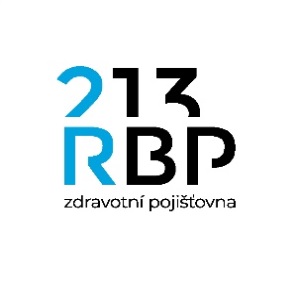 SMLOUVA O PROVEDENÍ REKLAMY číslo …........................uzavřená mezi:Media Network s.r.o.se sídlem:		Revoluční 1082/8, 110 00 Praha 1 zastoupená:		xxxxxxxxxzapsána v obchodním rejstříku vedeném u MS v Praze, sp.zn. C 216663IČO:		           021 86 454DIČ:		           CZ02186454bankovní spojení:  	xxxxxxxxx	č. účtu: 		xxxxxxxxx		(dále jen „zajistitel“)aRBP, zdravotní pojišťovna	se sídlem:		Michálkovická 967/108, Slezská Ostrava, 710 00 OstravaIČO: 			47673036DIČ: 			CZ47673036, není plátce DPHzapsaná v obchodním rejstříku vedeném KS v Ostravě, oddíl AXIV, vložka 554jednající:		Ing. Antonínem Klimšou, MBA, výkonným ředitelembankovní spojení:	xxxxxxxxxčíslo účtu:		xxxxxxxxxoprávněni k jednání: 	ve věcech obchodních:	xxxxxxxxx                           	ve věcech technických: 	xxxxxxxxx(dále jen „objednatel“)(ve smlouvě společně dále jen „smluvní strany“)I. Prohlášení o způsobilostiSmluvní strany prohlašují, že jsou způsobilé uzavřít tuto smlouvu, stejně jako způsobilé nabývat v rámci právního řádu vlastním právním jednáním práva a povinnosti.II. Předmět smlouvyPředmětem smlouvy je partnerství objednatele na dvou summitech a dvou konferencích organizovaných zajistitelem, a to: 2. ročník Summitu Inovace a technologie ve zdravotnictví ve dnech 29. - 30.03.2023 v Comfort Hotel Prague City East, Bečvářova 14, Praha 10(vstup nejmodernějších technologií do nemocnic a jejich přínos pro českou medicínu i pacienty)mezinárodní konference Evropské kardiologie v červnu(novinky v kardiologii, trendy v managementu péče a úhrad)3. ročník Summitu Ekonomika zdravotnictví v říjnu(úhradové mechanizmy a financování zdravotní péče)3. ročník mezinárodní konference Ekonomika prevence v říjnu(politika prevence)Termíny a místa konání jednotlivých akcí budou dopřesněny.Partnerství bude realizováno nabídkou pro objednatele:umístěním 1 ks roll-upu o rozměru  0,8 x 2 m v prostorách pořádané akceposkytnutím propagačních předmětů účastníkům akcepoděkováním partnerovi v článcích z konferencepoděkováním partnerovi na konferenciposkytnutím vstupenek na akci dle dohodyIII. Závazky smluvních stranObjednatel se zavazuje dodat zajistiteli logo objednatele nejpozději do 25.03.2023.Zajistitel se zavazuje udržovat dohodnuté prezentace v náležitém stavu a čistotě a předat objednateli fotodokumentaci (lze i elektronicky), z nichž bude patrné, že reklama objednatele byla zveřejněna, a to nejpozději jeden týden před termínem splatnosti daňového dokladu dle bodu IV.IV. Cena a platební podmínkyCena za služby uvedené v čl. II. je stanovena dohodou ve výši xxxxxxxxx Kč + 21 % DPH  za každou akci. Zajistitel je plátcem DPH. Úhradu provede objednatel na základě daňového dokladu vystaveného zajistitelem po konání každé akce, a to se splatností do 30 dnů ode dne doručení daňového dokladu objednateli.V případě prodlení objednatele s úhradou fakturované částky zavazuje se objednatel uhradit zajistiteli úrok z prodlení ve výši 0,01% z dlužné částky za každý den prodlení.V. Závěrečná ustanoveníTato smlouva je vyhotovena ve dvou originálech, z nichž každá ze smluvních stran obdrží po jednom.Smlouvu lze měnit či doplňovat pouze v písemné formě číslovanými dodatky.Smluvní vztahy neupravené touto smlouvou se řídí ustanoveními zákona č. 89/2012 Sb. – občanský zákoník.Zajistitel prohlašuje, že ke dni uzavření této smlouvy vůči němu není vedeno řízení dle zákona č. 182/2006 Sb., o úpadku a způsobech jeho řešení (insolvenční zákon), ve znění pozdějších předpisů, a zároveň se zavazuje objednatele o všech skutečnostech o hrozícím úpadku bezodkladně informovat. Objednatel pro účely efektivní komunikace se zajistitelem a případně pro účely plnění smlouvy či svých zákonných povinností v nezbytném rozsahu shromažďuje a zpracovává osobní údaje subjektů údajů uvedených v této smlouvě či se jinak podílejících na plnění této smlouvy. Osobní údaje jsou zpracovávány po dobu, po kterou tyto subjekty údajů plní role a úkoly související s touto smlouvou, a to v průběhu účinnosti této smlouvy a dobu nutnou pro vypořádání práv a povinností ze smlouvy a dále po dobu nutnou pro jejich uchovávání v souladu s příslušnými právními předpisy. Zajistitel se zavazuje tyto subjekty údajů o zpracování informovat a předat jim informace v Zásadách zpracování osobních údajů pro dodavatele a další osoby dostupných na internetové adrese https://www.rbp213.cz/cs/ochrana-osobnich-udaju-gdpr/a-125/.Zajistitel bere na vědomí, že předmětná smlouva podléhá povinnosti uveřejnění v registru smluv vedeném Ministerstvem vnitra. Uveřejnění smlouvy v registru smluv zajistí objednatel. Smluvní strany se dohodly, že cenová ujednání uvedená v této smlouvě mají povahu obchodního tajemství dle § 504 zákona č. 89/2012 Sb., občanský zákoník,  a jsou dle § 5 odst. 6 zákona č. 340/2015 Sb., o zvláštních podmínkách účinnosti některých smluv, uveřejňování těchto smluv a o registru smluv, vyloučena z uveřejnění prostřednictvím registru smluv.Tato Smlouva nabývá platnosti dnem jejího podpisu a účinnosti dnem uveřejnění oznámení v registru smluv vedeném ve smyslu zákona č. 340/2015 Sb., o registru smluv, v platném znění.Smluvní strany prohlašují, že smlouva byla uzavřena na základě jejich pravé a svobodné vůle, prosté omylu, že byly s obsahem smlouvy seznámeny, souhlasí s ním a na důkaz toho připojují v závěru své podpisy.V Praze dne 						V Ostravě dne……………………….……………	 			……………………………….      		xxxxxxxxx       			  	  Ing. Antonín Klimša, MBA		xxxxxxxxx				          		výkonný ředitel